Meeting AgendaQM Course Review Progress CheckOnline QA Plan UpdateSpring 2022 Certification ReportCertification Courses and UpdatesBlooming with Zoom – feedback and needed updatesGrowing with Canvas – feedback and plan for completing updatesDiscuss idea of post-certification “Resource Course”Discuss eLearning Coordinator role in DEV 101Open DiscussionNext meeting: December 3, 2021 10am-12pmeLearning Coordinators’ Meeting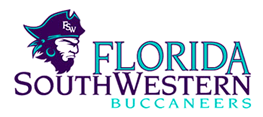 Rozalind JesterMonthly MeetingDate:11/05/2021Location:Online via ZoomTime:10:00 am – 12:00 pmhttps://fsw.zoom.us/j/778311811